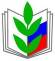 ПРОФСОЮЗ РАБОТНИКОВ НАРОДНОГО ОБРАЗОВАНИЯ И НАУКИ РФПОЛЕВСКАЯ ГОРОДСКАЯ ОРГАНИЗАЦИЯ ПРОФСОЮЗАПРАВОВОЙ  ВЕСТНИК (1 декабря 2020)УЧЕБНЫЕ ОТПУСКА РАБОТНИКАМ,ПОЛУЧАЮЩИМ ЗАОЧНО ИЛИ ОЧНО-ЗАОЧНО ВЫСШЕЕ ИЛИ СРЕДНЕЕ ПРОФЕССИОНАЛЬНОЕ ОБРАЗОВАНИЕ Предоставление учебных отпусков при получении образования соответствующего уровня впервыеВ соответствии со ст. 173 Трудового кодекса РФ (ТК РФ), работникам, которые обучаются по имеющим государственную аккредитацию программам бакалавриата, специалитета или магистратуры по заочной и очно-заочной формам обучения и успешно осваивающим эти программы, работодатель предоставляет дополнительные отпуска с сохранением среднего заработка (учебные отпуска) для прохождения промежуточной аттестации (1 и 2 курс - по 40 календарных дней, на каждом последующем - по 50) и для прохождения ГИА - до 4-х месяцев в соответствии с учебным планом. Согласно ст. 174 ТК РФ, учебные отпуска на тех же условиях предоставляются работникам, осваивающим образовательные программы среднего профессионального образования (на 1 и 2 курсах - по 30 календарных дней, на каждом последующем - по 40, для прохождения ГИА - до 2 месяцев).Учебный отпуск работодатель обязан предоставлять как работникам, направленным на обучение работодателем, так и работникам, поступившим на обучение самостоятельно. Причём специальность и квалификация, по которой обучается работник, для предоставления учебного отпуска не имеет значения.  Учебный отпуск предоставляется на основании справки-вызова, выданной организацией высшего образования или профессиональной образовательной организацией. Её форма утверждена Приказом Минобрнауки РФ от 19.12.2013 г. № 1368.К учебным отпускам, по соглашению работодателя и работника могут присоединяться ежегодные оплачиваемые отпуска.Работнику, совмещающему работу с получением образования одновременно в двух организациях, осуществляющих образовательную деятельность, гарантии и компенсации предоставляются только в связи с получением образования в одной из этих организаций (по выбору работника).Учебный отпуск в случае получения образования соответствующего уровня второй разСогласно ст. 177 ТК РФ, гарантии и компенсации работникам, совмещающим работу с получением образования, предоставляются при получении образования соответствующего уровня впервые. Поэтому при получении работником повторно среднего профессионального образования или повторно - высшего образования, работодатель не обязан предоставлять работнику учебный отпуск. В этом случае по соглашению сторон трудового договора работнику может предоставляться отпуск без сохранения заработной платы. Вместе с тем работодатель обязан предоставить учебный отпуск, если работник, имеющий профессиональное образование соответствующего уровня, направлен для получения образования работодателем в соответствии с трудовым договором или ученическим договором.